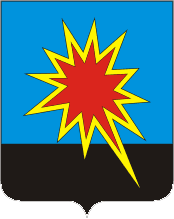 КЕМЕРОВСКАЯ ОБЛАСТЬКАЛТАНСКИЙ ГОРОДСКОЙ ОКРУГАДМИНИСТРАЦИЯ КАЛТАНСКОГО ГОРОДСКОГО ОКРУГАРАСПОРЯЖЕНИЕОт  25.08.2016 г.         №1576-рО признании квартиры жилым домом блокированной застройки и о присвоении  адресаВ соответствии с Градостроительным кодексом Российской Федерации, Федеральным законом «Об общих принципах организации местного самоуправления в Российской Федерации», на основании Постановления Правительства Российской Федерации от 19 ноября 2014г. №1221 «Об утверждении Правил присвоения, изменения и аннулирования адресов», Правил землепользования и застройки Калтанского городского округа от 28.06.2013 года №68-НПА, руководствуясь Уставом Калтанского городского округа:1.  Признать квартиру, находящуюся в двухквартирном жилом доме блокированной застройки, площадью 123,3 кв.м, с кадастровым номером 42:31:0403004:338, принадлежащую на праве общей долевой собственности Матве Елене Геннадьевне, Матве Дарьи Станиславовне, Матве Станиславу Вячеславовичу, расположенную по адресу: Кемеровская область, г.Осинники, пгт.Малиновка, ул. Сибирская,  д.38, кв.2, (свидетельства о государственной регистрации права от 25.02.2005г. №42 АВ 007186, №42 АВ 007187, №42 АВ 007188), жилым домом блокированной застройки.2. Присвоить адрес жилому дому блокированной застройки, кадастровый номер: 42:31:0403004:338, местоположение: 652830, Кемеровская область, г. Осинники, пгт. Малиновка, ул. Сибирская,  д.38, кв.2 – Российская Федерация, Кемеровская область, Калтанский городской округ,  п. Малиновка, ул. Сибирская, д.38-2.Основание: распоряжение администрации Калтанского городского округа от 29.03.2011г. №538-р «Об утверждении нового перечня наименования улиц, проспектов, переулков, расположенных на территории Калтанского городского округа».Аннулируемый адрес: Кемеровская область, г.Осинники, пгт.Малиновка, ул. Сибирская,  д.38, кв.2.3. Контроль за исполнением настоящего распоряжения возложить на заместителя главы Калтанского городского округа по строительству Рудюк О.А.Глава Калтанскогогородского округа						        И.Ф. Голдинов